Automotive Electricity and ElectronicsChapter 11 – Automotive Wiring and Wire RepairLesson PlanCHAPTER SUMMARY: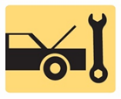 1. Automotive Wiring, Ground Wires, Battery Cables, and Jumper Cables2. Fuses and Circuit Protection Devices, and Terminals and Connectors3. Wire Repair and Electrical Conduit_____________________________________________________________________________________OBJECTIVES: 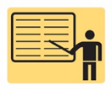 1. Explain automotive wiring and wire gauge systems.2. Explain the purpose of ground wires, battery cables, and jumper cables.3. Describe how fuses, fusible links, circuit breakers, and PTC circuit protector protect circuits and wiring.4. List the steps for removing a terminal from a connector.5. List the steps for performing each method of wire repair.6. explain the types of electrical conduit._____________________________________________________________________________________RESOURCES: (All resources may be found at jameshalderman.com)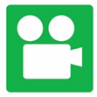 1. Task Sheet: Fusible Links, Circuit Breakers, and Fuses2. Task Sheet: Inspect and Test the Switches and Relays3. Task Sheet: Wire Repair4. Chapter PowerPoint 5. Crossword and Word Search Puzzles (A6) 6. Videos: (A6) Electrical/Electronic Systems7. Animations: (A6) Electrical/Electronic Systems_____________________________________________________________________________________ACTIVITIES: 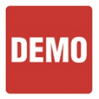 1. Task Sheet: Fusible Links, Circuit Breakers, and Fuses2. Task Sheet: Inspect and Test the Switches and Relays3. Task Sheet: Wire Repair_____________________________________________________________________________________ASSIGNMENTS: 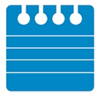 1. Chapter crossword and word search puzzles from the website.2. Complete end of chapter quiz from the textbook. 3. Complete multiple choice and short answer quizzes downloaded from the website._____________________________________________________________________________________CLASS DISCUSSION: 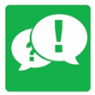 1. Review and group discussion chapter Frequently Asked Questions and Tech Tips sections. 2. Review and group discussion of the five (5) chapter Review Questions._____________________________________________________________________________________NOTES AND EVALUATION: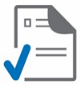 _____________________________________________________________________________________